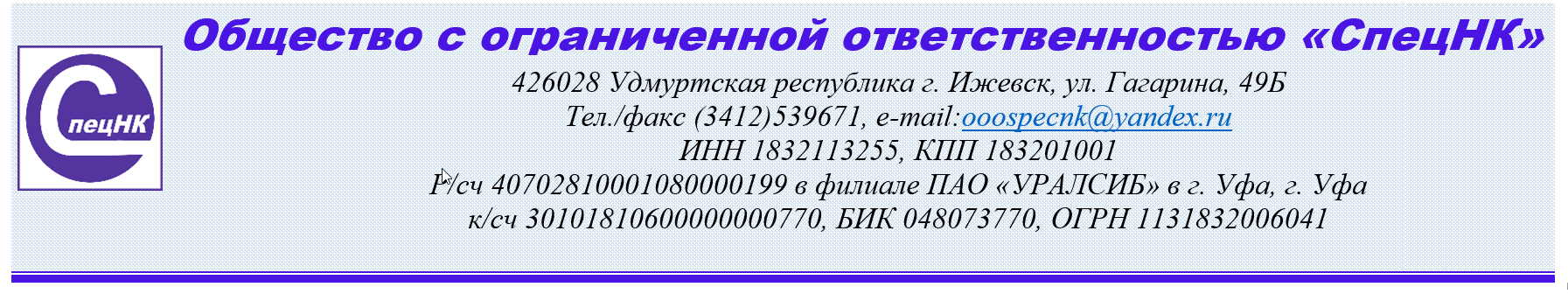 Руководителю Независимого органа по аттестации персонала ООО «СпецНК» А. А. Попову от специалиста _____________________ 				(должность)_____________________ 				(Ф.И.О.)З А Я В Л Е Н И ЕПрошу допустить меня к сдаче квалификационного экзамена 

по ____________________________________ виду (методу) контроля 

на ______ уровень квалификации в соответствии с «Правилами аттестации персонала в области неразрушающего контроля».Объекты контроля (в соответствии с «Правилами аттестации персонала в области неразрушающего контроля»): _____________________________________________                                           _________________ / ___________________ /                                                         (подпись)                (Ф.И.О.)« ___ » ___________________ 20 __ г.